Publicado en España el 13/05/2022 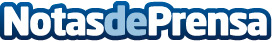 Principales tendencias en diseño de cocinas para 2023, por REFORMAS EXCELENTLa cocina sigue siendo una de las zonas más visitadas del hogar. Actualmente, está recibiendo la atención que merece, sobre todo cuando se trata de funcionalidad, estética, diseño y practicidad. Se puede crear un espacio multifuncional gracias a una reforma bien pensada y los materiales seleccionados de media y alta calidadDatos de contacto:REFORMAS EXCELENTComunicado de prensa: Principales tendencias en diseño de cocinas para 202391 247 90 54Nota de prensa publicada en: https://www.notasdeprensa.es/principales-tendencias-en-diseno-de-cocinas Categorias: Nacional Interiorismo Madrid Belleza Construcción y Materiales http://www.notasdeprensa.es